Завдання ІІІ етапу Всеукраїнської учнівської олімпіади з економіки 10 клас. 2022/2023 н.р.Частина 1Тести.І рівень. За кожну правильну відповідь нараховується 1 бал1. Слово „попит” слід замінити виразом „величина попиту” в твердженні:а) фінансова криза викликала паніку серед нафтопереробних компаній, що підвищило попит та ціни на нафту;б) очікування інфляції призвело до підвищення попиту на нафту;в) зменшення кількості автобусів на маршрутах деякого міста привело до зменшення попиту на нафту;г) в результаті підвищення цін на нафту країнами ОПЕК попит на неї зменшився.2. Джерелом екстенсивного типу економічного зростання є:а) зростання кількості працездатного населення;б) зростання продуктивності праці за рахунок підвищення кваліфікації робітників;в) збільшення кількості виготовленої продукції за рахунок впровадження наукових розробок;г) зменшення трудомісткості за рахунок впровадження нових технологій.3. Якщо економічний прибуток дорівнює нулю, то бухгалтерський прибуток:а) може бути як від’ємним, так і нульовим;б) може бути як від’ємним, так і додатнім;в) від’ємний;г) додатний.4. Під рівновагою споживача розуміють ситуацію, колиа) за умови повного використання бюджету виконується правило максимізації корисності;б) виконується правило максимізації корисності;в) ціна та кількість одного товару дорівнює ціні та кількості іншого;г) споживач максимізує свою граничну корисність при повному використанні свого бюджету.5. На ринку монополії фірма:а) отримує максимальний прибуток за умови Р=МС;б) виробляє оптимальний обсяг продукту за умови MR=MC;в) виробляє диференційований продукт;г) може вільно увійти і вийти з галузі.6. Цінова дискримінація:а) можлива в умовах олігополії;б) можлива в умовах монополії;в) неможлива в умовах досконалої конкуренції;г) всі відповіді правильні.7. Якщо MC>AVC, то середні змінні витрати:а) нульові;				б) зменшуються;				в) зростають;г) можуть як зростати, так і зменшуватися, але лишатися додатними.8. Принцип ринкової рівноваги означає, що:а) люди намагаються обрати найкращі структури споживання з-поміж тих, які вони можуть собі дозволити;б) економічна теорія займається розробкою моделей суспільних явищ, що є спрощеним відображенням дійсності;в) ціни змінюються доти, доки величина попиту людей на певний товар або послугу не зрівняється  з величиною пропозиції;г) не існує можливості покращити стан якоїсь групи людей без того, щоб не погіршити стан будь-якої іншої групи людей.9. Те, яка частина податку буде перекладена на споживачів, залежить від відносної крутизни кривих попиту та пропозиції. Якщо крива пропозиції є горизонтальною, то:а) весь податок перекладається на споживачів;б) податок на споживачів взагалі не перекладається;в) податок розподіляється порівну на споживачів і виробників;г) відповідь дати неможливо, оскільки недостатньо даних.10. Крива виробничих можливостей може набувати лінійного характеру за умов, коли:а) існує повна взаємозамінність виробничих ресурсів;б) існує неповна взаємозамінність виробничих ресурсів;в) існує неповне використання наявних виробничих ресурсів;г) існує обмежений обсяг виробничих ресурсів.11. На рисунку зображено криву байдужості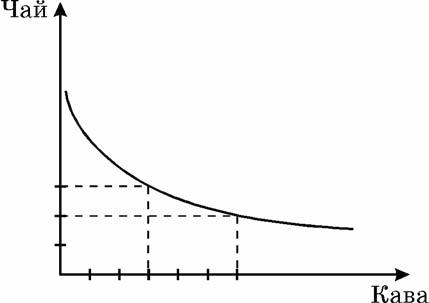 споживача. Визначте, споживаннюякого продукту він віддає перевагу.а) 	кава;			б)кава та чай;		в)чай;			г)визначити неможливо.12. Визначте, на якому з графіків часткової ринкової рівноваги правильно відображено зміни, що відбулися на ринку яблук у короткостроковому періоді за умови підвищення ціни груш.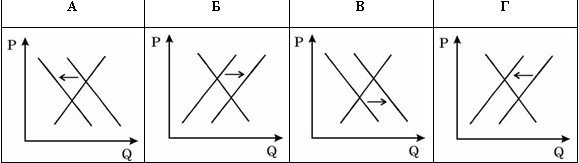 13. Що не характеризує суті грошей? а) посередник в обміні товарів і послуг;		б) міра цін товарів; в) форма нагромадження багатства;		г) один із видів виробничих ресурсів.14. Зі зростанням погодинної зарплати альтернативна вартість відпочинку в потенційно робочий час:а) зменшується, оскільки ми тепер маємо більше грошей і менше можемо задумуватись над вибором товарів;б) зростає, оскільки кожну годину відпочинку ми втрачаємо більший можливий заробіток;в) зростає, оскільки більша зарплата як раз ускладнює вибір товарів при покупках;г) зменшується, оскільки бажання заробити більше примушує менше відпочивати.15. Оберіть нормативне мікроекономічне твердження:а) потрібно зробити курс національної валюти плаваючим для допомоги національним виробникам;б) зі збільшенням доходів попит на нормальні товари зростає;в) індекс інфляції за листопад склав 101,5;г) щоб максимізувати прибуток, фірма повинна використовувати більше праці і менше капіталу.ІІ рівень. За кожну правильну відповідь нараховується 2 бали16. Умовна економічна система виробляє дві групи продукції: А та Б. Середні витрати часу на виготовлення однієї одиниці продукції групи А становлять 100 годин, а продукції групи Б – 40 годин. Альтернативна вартість виробництва одиниці продукції групи А становить:а) 2,5;   			б) 0,4;  			 в) 0,28;  			 г) 0,72.17. Підвищення цін на продукцію на 10% випуск продукції фірми, підрахований у поточних цінах, виріс на 20% при одночасному зростанні продуктивності праці на 5%. Кількість робітниківзросла на:а) 1%;  			б) 2%;  			в) 4%; 			 г) 5%.18. Функція сукупних витрат фірми має вигляд ТС = 1000 – 120Q + 10Q2. За умов якого обсягу середні витрати набувають мінімального значення:а) 10;  			б) 8; 				в) 6; 				г) 4.19. Попит на продукцію фірми описується рівняннямQD=14 – P, а пропозиція - рівняннямQS= 2P+8. Надлишок товару перевищує величину попиту у 1,5 рази, якщо встановиться ціна: а) 2;  				 б) 3,7;  			 в) 0,5;  			 г) 6.20. Конкурентна фірма реалізує продукцію за ціною 35 грн., сплачуючи заробітну плату робітникам у розмірі 120 грн. Залежність між обсягом виготовленої продукції і кількістю найманих робітників представлено в таблиці:Це означає, що фірма буде наймати на роботу:а) 17 робітників;  		 б) 16 робітників;  	в) 15 робітників;  	г) 14 робітників.Час виконання – 1 годинаЗавдання ІІІ етапу Всеукраїнської учнівської олімпіади з економіки 10 клас. 2022/2023 н.р.Частина 2Творче завдання  (10 балів)Раціональний споживач може робити вибір між чаєм і кавою. Зобразіть за допомогою кривих байдужості такі ситуації:1) споживач віддає перевагу чаю;2) споживач п’є тільки каву;3) споживачу байдуже, пити каву чи чай;4) після двох чашок кави споживач обов’язково випиває одну чашку чаю.5) проаналізуйте граничну норму заміщення кави чаєм  у пункті 1).Задача 1 (15 балів)Припустимо, що на ринку товару Х є три групи споживачів, попит кожної з яких на даний продукт є лінійною функцією. Крива пропозиції також є лінійною і має одиничну цінову еластичність. Відомо, що ринок перебував у рівновазі за ціною 10 г.о. При цьому споживання першої групи склало 15 одиниць, а другої групи - 5 одиниць. Інформація про споживання третьої групивідсутня. Відомо, що устані рівноваги еластичність попиту першої групи дорівнює  -2, а еластичність попиту другої групи становить -6, а еластичність попиту третьої  групи в точці становить -1, при цьому еластичність сукупного (ринкового) попиту дорівнює  -2.1) Знайдіть рівноважну кількість  товару Х. 2) Відновіть рівняння попиту третьої групи.2) Відновіть рівняння пропозиції товару Х.3) Ситуацію проілюструйте графічно.			Час виконання – 1 годинаЗавдання ІІІ етапу Всеукраїнської учнівської олімпіади з економіки 10 клас. 2022/2023 н.р.Частина 3Задача 2 (10 балів)Власник фірми, який щойно повернувся з відпочинку, здивовано вислухав доповідь менеджера про розмір тижневого загального прибутку фірми урозмірі 66 г.о. при загальних витратах 134 г.о.. Від монопольної фірми очікувалися набагато більші прибутки. На той момент власник фірми знав лише три речі: а) обсяги виробництвапродукції оптимальні; б) загальні витрати дійсно складають 134; в) при цьому функції середніх витрат мають вигляд: ; .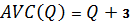 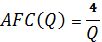 Але цього було достатньо, щоб прийти до висновку, щоменеджер занизив суму фактичного прибутку принаймні на 30 г.о.  1)Як власник фірми, який у шкільні роки брав участь в обласній олімпіаді з економіки, прийшов до такого висновку?Задача3 (15 балів)Сталавідома інформація про діяльність фірми на досконало конкурентному ринку. 1) Обрунтуйте та проведіть необхідні розрахунки і заповніть решту даних таблиці:2) Знайдіть максимальний прибуток (мінімальний збиток) фірми, якщо на ринку встановилась ціна на рівні 13 г.о.3) Що повинен робити менеджер фірми у цій ситуації ?4) Оцініть бухгалтерський прибуток фірми.5) Ситуацію проілюструйте графічно.Час виконання – 1 годинаL1415161718Q1420252932QAFCVCATCMCTC010202030113904042050214